POLICEALNA SZKOŁA MEDYCZNAIM. HANNY CHRZANOWSKIEJ
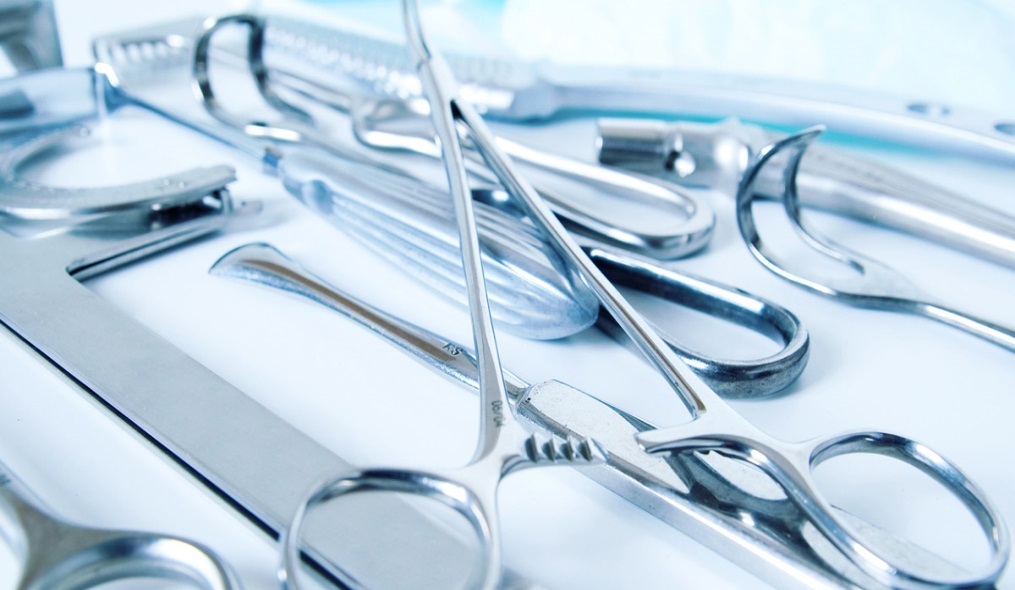 TECHNIK STERYLIZACJI MEDYCZNEJ – 1 rok naukiFORMA ZAOCZNATechnik sterylizacji medycznej to nowy zawód medyczny, który powstał na wniosek środowiska zajmującego się wytwarzaniem sterylnych wyrobów medycznych w warunkach ochrony zdrowia. Celem pracy technika sterylizacji medycznej jest zapewnienie odpowiedniej czystości mikrobiologicznej sprzętu używanego do diagnozowania i leczenia. Technik sterylizacji medycznej samodzielnie wykonuje proces dekontaminacji. Dekontaminacja to wieloetapowe przygotowanie sprzętu, którego efektem jest wyrób bezpieczny w użyciu dla żądanego poziomu czystości mikrobiologicznej dla danego postępowania. Do zadań zawodowych technika sterylizacji medycznej należy: mycie i dezynfekcja manualna narzędzi, przygotowywanie roztworów preparatów myjących i dezynfekcyjnych, mycie i dezynfekcja maszynowa narzędzi, obsługa maszyn do mycia i dezynfekcji, kontrola procesu mycia, kontrola procesu dezynfekcji, demontaż narzędzi przed myciem i dezynfekcją, montaż narzędzi przed sterylizacją, kontrola sprzętu pod względem jakościowym i ilościowym, pakietowanie narzędzi, pakietowanie bielizny operacyjnej i materiału opatrunkowego, przygotowanie pakietów okolicznościowych, sterylizacja narzędzi, bielizny operacyjnej                      i materiału opatrunkowego różnymi metodami, obsługa sterylizatorów, kontrola procesu sterylizacji, prowadzenie dokumentacji wszystkich wykonanych czynności. Absolwent szkoły kształcącej w zawodzie technik sterylizacji medycznej powinien być przygotowany do wykonywania następujących zadań zawodowych:kwalifikowania sprzętu i wyrobów medycznych do procesów mycia, dezynfekcji i sterylizacji;przeprowadzania mycia, dezynfekcji i sterylizacji przy użyciu odpowiednich metod i urządzeń;przeprowadzania kontroli procesów dekontaminacji;prowadzenia dokumentacji mycia, dezynfekcji i sterylizacji.Absolwent tego kierunku może pracować w szpitalach oraz innych placówkach gdzie  używane są wyroby medyczne i inne przedmioty wielorazowego użycia, które muszą być sterylne.